 МУНИЦИПАЛЬНОЕ БЮДЖЕТНОЕ ОБЩЕОБРАЗОВАТЕЛЬНОЕ УЧРЕЖДЕНИЕ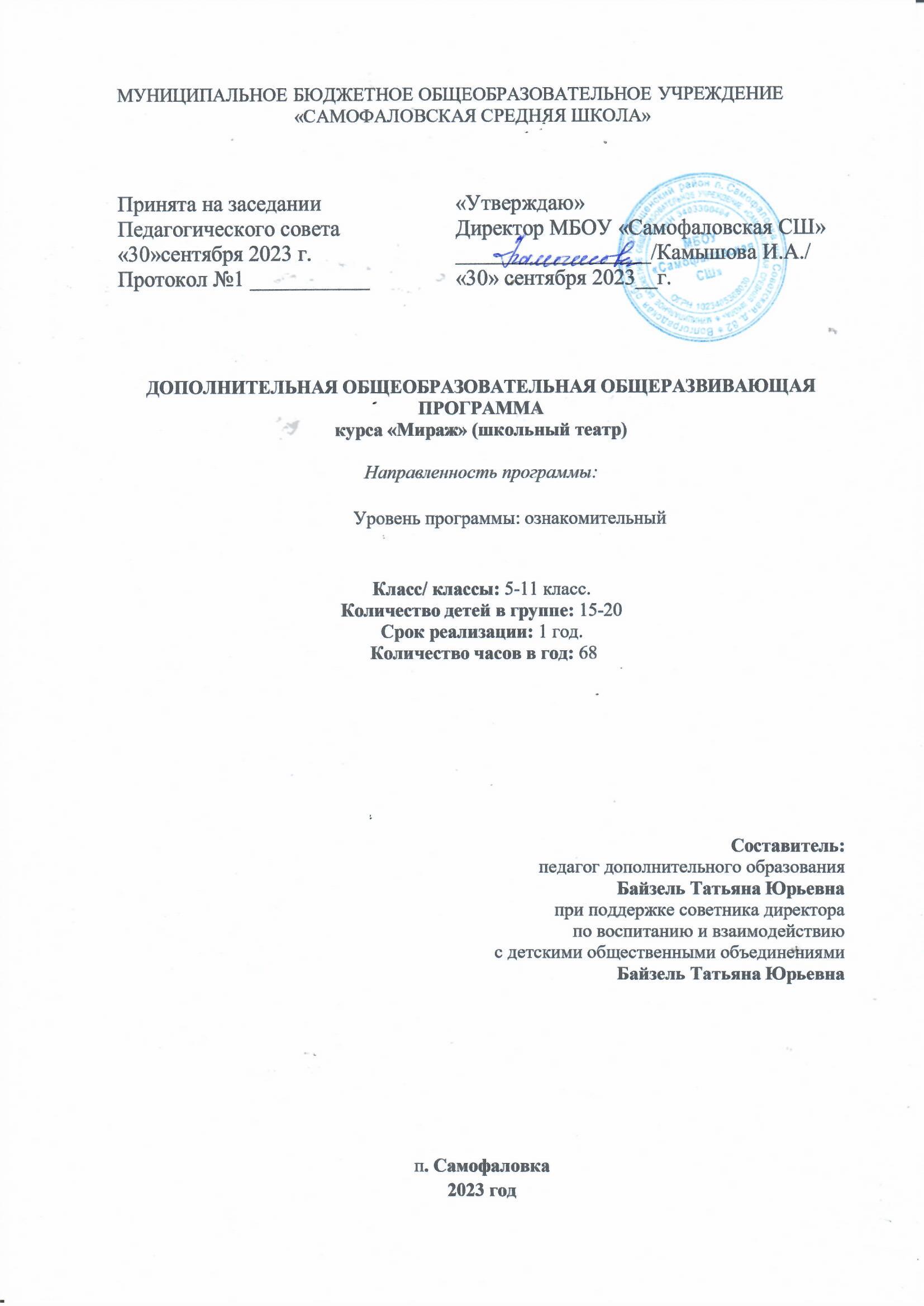 «САМОФАЛОВСКАЯ СРЕДНЯЯ ШКОЛА»ДОПОЛНИТЕЛЬНАЯ ОБЩЕОБРАЗОВАТЕЛЬНАЯ ОБЩЕРАЗВИВАЮЩАЯ ПРОГРАММАкурса «Мираж» (школьный театр)Направленность программы:  Уровень программы: ознакомительный Класс/ классы: 5-11 класс.Количество детей в группе: 15-20Срок реализации: 1 год. Количество часов в год: 68                                                        Составитель:                                                    педагог дополнительного образованияБайзель Татьяна Юрьевна	при поддержке советника директора по воспитанию и взаимодействию с детскими общественными объединениямиБайзель Татьяна Юрьевна п. Самофаловка2023 годПОЯСНИТЕЛЬНАЯ ЗАПИСКА.Дополнительная общеобразовательная общеразвивающая программа «Мираж» (школьный театр) разработана в соответствии с требованиями, указанными в следующих нормативных документах:Федеральный закон Российской Федерации от 29 декабря 2012г.№ 273-ФЗ «Об образовании в Российской Федерации» (Далее – ФЗ № 273);Приказ Министерства просвещения РФ от 9 ноября 2018 г. № 196 «Об утверждении Порядка организации и осуществления образовательной деятельности по дополнительным общеобразовательным программам»;Методические рекомендации по проектированию дополнительных общеразвивающих программ (включая разноуровневые программы) Минобрнауки России, 18.11.2015.Направленность дополнительной общеобразовательной программы - художественная, по форме организации – групповая, по времени реализации - один год.Актуальность программы. Именно средствами театральной деятельности возможно формирование социально активной творческой личности, способной понимать общечеловеческие ценности, гордиться достижениями отечественной и зарубежной культуры и искусства театра и кино, способной к творческому труду, фантазированию, самореализации. Новые знания преподносятся в виде проблемных ситуаций, требующих от детей и педагога активных совместных поисков. Ход занятия характеризуется эмоциональной насыщенностью театральной насыщенностью и стремлением достичь продуктивного результата через коллективное творчество и индивидуальную работу. В программу заложен индивидуальный подход, уважение к личности ребёнка, вера в его способности и возможности. Педагог стремится воспитывать в детях самостоятельность и уверенность в своих силах, а также желание творить на сценических постановках и участие в театральной деятельности. В современном мире у детей есть потребность быть в центре событий и научиться адаптироваться в обществе, как можно в более раннем возрасте быть нужным и востребованным через реализацию своих талантов. Занятия в «театральной студии» - помогают детям не только научиться взаимодействовать друг с другом, но и помочь раскрыть свои способности, научиться держать себя в обществе, общаться, поддерживать разговор, адекватно оценивать себя и свои возможности, не бояться быть самим собой.Педагогическая целесообразность обусловлена необходимостью раскрытия у учащихся творческих навыков, воображения, приобщением к окружающему миру и искусству театра и кино, расширением кругозора, созданием условий, в которых учащиеся могут проявить свои как индивидуальные способности, так и способности при участии в коллективной работе.Данная программа призвана расширить творческий потенциал ребенка, обогатить словарный запас, сформировать нравственно - эстетические чувства, так как именно в детском возрасте закладывается фундамент творческой личности, закрепляются нравственные нормы поведения в обществе, формируется духовность.Программа «Театральная студия» составлена таким образом, чтобы обучающиеся могли овладеть всем комплексом знаний в сфере театрального искусства, выполнении самостоятельной этюдной работы, научиться преодолевать страх публичного выступления и действовать в соответствии с предложенной задачей, а также приобрести практические навыки работы с текстом и ролью. В процессе работы над произведением и ролью обучающиеся получат дополнительные знания в области литературы и истории, что, в конечном итоге, поможет расширить кругозор и может привить любовь к чтению и углубленному изучению данных предметов. Реализация данной программы является конечным результатом, а также ступенью для перехода на другой уровень сложности. Таким образом, образовательная программа рассчитана на создание образовательного маршрута каждого обучающегося. Обучающиеся, имеющие соответствующий необходимым требованиям уровень ЗУН, могут быть зачислены	в	программу	углубленного	уровня. Специфика предметной деятельности, ценностно-смысловое содержание, избранные методы, технологии, формы, средства позволяют эффективно решать выявленную проблему.Отличительные особенности данной дополнительной общеобразовательной программы от уже существующих программНовизна дополнительной образовательной программы состоит в возможности совмещения процесса обучения практики и теории театрального искусства. Практическая значимость программы заключается в следующем: в основе программы кружка лежит: 1) Методы театральной деятельности в процессе театрального воплощения.Особое назначение – это репетиции (через процесс работы над образом происходит развитие личности ребенка). Главная идея: все, что дарит театр для человека - это значимый опыт в развитии личности, а главное процесс творчества.Адресат программы.	Данная	программа предназначена к реализации для обучающихся в возрасте 10-16 лет.Уровень программы, объем	и	сроки реализации	дополнительной общеобразовательной программыПродолжительность обучения по дополнительной общеобразовательной общеразвивающей программе «Мираж» (школьный театр) составляет 12 месяцев и содержит – 68 часов в год. Занятия проводятся 1 раз в неделю. Продолжительность каждого занятия составляет 80 минут. Набор детей в объединение – свободный.Программа объединения предусматривает групповые формы работы с детьми. Состав группы – 15 человек.Формы обучения - очная- заочная.Цель программы:Развитие художественно-творческих способностей.Раскрытие у учащихся творческих навыков, воображения, приобщением к окружающему миру и искусству театра и кино, расширением кругозора, созданием условий, в которых учащиеся могут проявить свои как индивидуальные способности, так и способности при участии в коллективной работе. Благодаря такому подходу вырабатываются такие качества: как дисциплинированность, внимание, наблюдательность, работоспособность, память, желание учиться, настойчивость и любознательность.Задачи:Личностные:сформировать общественную активность личности, гражданскую позицию, культуру общения и поведение в социуме, навыки здорового образа жизни;воспитывать художественно-эстетический вкус и творческий подход к выполнению заданий различной сложности;учить любить и понимать искусство;пробуждать интерес к чтению;воспитывать смелость, находчивость;воспитывать уважительное отношение к трудовой деятельности человека;воспитывать коммуникативные навыки.Предметные:познакомить с театральной терминологией, основным принципом соотношения декораций;обучить основным правилам театра;уметь использовать полученные в театрализованных играх навыки в повседневной жизни;развивать двигательные способности детей (ловкость, подвижность, гибкость, выносливость), пластическую выразительность (ритмичность, быстроту реакции, координацию движений);формировать технику и культуру речи.Метапредметныеразвивать мотивацию к определенному виду деятельности, потребности в саморазвитии, самостоятельность, ответственность, активность, аккуратность;развивать пространственное мышление детей, внимание, наблюдательность, воображение;развивать артикуляционный аппарат;заложить основы коллективных отношений через совместную деятельность;способствовать развитию мелкой моторики.Учебно-тематический планСодержание дополнительной общеобразовательной общеразвивающей программы «Мираж» (школьный театр)Раздел 1. Введение в программу. «Занавес открывается» (16ч.)Тема № 1. Техника безопасности (1ч.)Правила работы в кабинете и на сцене; организация рабочего места. Инструктаж по технике безопасности. Предохранение от травм. Знание правил поведения в кабинете, правил техники безопасности.Тема № 2. Вводные занятия «Занавес открывается!» (4ч.)Знакомство с видами театров. Происхождение театра и его значение в мире. С правилами поведения в театре, за кулисами, на сцене. Знание основных правил поведения в театре.Тема № 3. Роли в постановке. Работа с речью и пластикой на сцене.(4 ч.)Игры и упражнения, направленные на развитие дыхания и свободы речевого аппарата. Знакомство с содержанием, выбор сказки, распределение ролей.Тема № 4. Этюды. Упражнения без ширм. Этюдная работа в малых группах.(4 ч.)Знакомство с понятием «декорация», видами декораций. Практическое закрепление знаний. Знакомство с театральной игрой героев. Знакомство с разными видами пьес.Тема № 5. Театр и жизнь. Театральное искусство России.(4 ч.)Детей знакомят с понятиями (особенности театрального искусства; виды театрального искусства, основы актерского мастерства; культура зрителя).Раздел 2. Актеры и театр.(10 ч.)Тема № 6. Актёры работают. Игра актёров.(4)Знакомство с театральными профессиями, процессом создания спектакля. Секреты сценического мастерства. Виды театральных постановок.Тема № 7. Развитие творческой активности, индивидуальности. Снятие зажимов	и раскрепощение в роли.(4 ч.)Работа над различными ролями.Тема № 8. Виды театров. (2 ч.)Беседа на тему «виды театра». Просмотр видеоролика.Раздел 3. Риторика. (15 ч.)Тема	№	9.	Сценическая	речь.	(	Спектакль	«Тайны	старого шкафа»)(3 ч.)Чтение пьесы по ролям, анализ текста. Репетиция основных сцен. Спектакль. Музыкальное сопровождение. Подготовка костюмов и репетиция.Тема	№	10.	Воображение	и	фантазия	-	источник	творческой духовности человека.(2 ч.)Воображение и фантазия - источник творческой духовности человека. Упражнения на постановку дыхания (выполняется стоя). Упражнения на развитие артикуляционного аппарата. Упражнения «Дуем на свечку (одуванчик, горячее молоко, пушинку)», «Надуваем щёки».Тема № 11. Сценический этюд.(2 ч.)Сценический этюд. Базируется на авторских пьесах и включает в себя знакомство с пьесой, сказкой, работу над спектаклем – от этюдов к рождению спектакля.Тема № 12. Спектакли	«Казаки», « Колобок в современной обработке» (8ч.)Спектакль	«Казаки», « Колобок в современной обработке» (пальчиковые  куклы; сценический грим). Учимся развивать зрительное, слуховое внимание, наблюдательность. Учимся находить ключевые слова в предложении и выделять их голосом.Раздел 4. Репетиционный период. «Ритмопластика»(10ч.) Тема № 13. Сценическое движение, как неотъемлемая часть сценического театрализованного действия. (5 ч.) Сценическое движение как неотъемлемая часть сценического театрализованного действия. Работа над темпом, громкостью,мимикой на основе игр: «Репортаж с соревнований по гребле»,«Шайба в воротах», «Разбилась любимая мамина чашка». Тема № 14. Мимика, жесты, телодвижения в игре. (2 ч.) Мимика, жесты, телодвижения в игре.Каждое занятие содержит теоретическую часть и практическую работу по закреплению этого материала.Тема № 15. Работа над образом.(3 .)Работа над образом .Теоретическая часть включает краткие сведения о развитии театрального искусства, цикл познавательных бесед о жизни и творчестве великих мастеров театра, беседы о красоте вокруг нас.Раздел 5. Подготовка к показу спектакля.(14 ч.)Тема № 16. Овладение техникой сценического общения партнеров.(4 ч.)Овладение техникой сценического общения партнеров. Подведение итогов обучения, обсуждение и анализ успехов каждого воспитанника. Отчёт, показ любимых инсценировок.Тема № 17. Работа с литературным текстом.(3 ч.)Литературное чтение текста.Тема № 18. Музыкальное и шумовое оформление.(2ч.)Упражнения для языка. Упражнения для губ. Радиотеатр; озвучиваем сказку (дует ветер, жужжат насекомые, скачет лошадка и т. п.).Тема № 19. Генеральная репетиция.(2ч.)Прогон театрализованного представления.Тема № 20. Показ театрального представления в школе. (3 ч)Раздел 6. Подведение итогов за учебный год. Творческий отчет.(3 ч.)Тема № 21. Оформление страниц «Летописи школьного театра». (1ч.)Тема № 22. Творческий отчет. Награждение.(2 ч.) Подведение итогов. Награждение актеров. Планируемые результатыЛичностные результаты:готовность	и		способность	учащихся	 к	саморазвитию	и	личностному самоопределению,		общественной		активной	личности,	гражданской позиции, культуры общения и поведения в социуме, навыков здорового образа жизни, которые представлены следующими компонентами: мотивационно-целостными (самореализация, саморазвитие, самосовершенствование);чувство прекрасного и эстетические чувства;навык самостоятельной работы и работы в группе;ориентации на понимание причин успеха в творческой деятельности;способность к самооценке;заложены основы социально ценных личностных и нравственных качеств: трудолюбие, организованность, добросовестное отношение к делу, инициативность, любознательность, потребность помогать другим, уважение к результатам труда, культурному наследию.Предметные результаты:способность обучающихся к самостоятельной работе над упражнениями и этюдами, а также создание миниатюр;развитие интереса к предмету, включение в познавательную деятельность;приобретение	определенных	знаний,	умений,	навыков,	освоенных учащимися в ходе изучения предмета;уважать	и	ценить	искусство	и	художествено-творческую	деятельность человека;понимать образную сущность искусства;выражать свои чувства, мысли, идеи и мнения.Метапредметные результаты:усвоение учащимися способов универсальных учебных действий и коммуникативных навыков, которые обеспечивают способность учащихся к самостоятельному усвоению новых знаний и навыков;развитие мотивации, потребности в саморазвитии, самостоятельности, ответственности, активности;умение выбирать художественные материалы, средства художественной выразительности для создания творческих работ;Умение учитывать выделенные ориентиры действий в новых техниках, планировать свои действия;осуществлять итоговый и пошаговый контроль в своей творческой деятельности.Календарный учебный графикУсловия реализации программы.Для реализации данной программы необходимо иметь:Помещение,	соответствующее	санитарно-гигиеническим	нормам	и	технике безопасности.Столы, стулья, доска для обучающихся.Материально-техническое обеспечение реализации программы:        -ширма складная - 2 шт.,ноутбук - 1 шт.,мультимедийный проектор - 1 шт.,костюмызеркало - 1 шт.Информационное обеспечение реализации программы: электронная литература, экранные видео лекции, видеоролики, информационные материалы на сайте, сценарии, видеозаписи спектаклей, видеотренинги.Шкафы	для	хранения	наглядных	пособий,	инструментов,	оборудования, конструкторских материалов, декораций, костюмы.Дидактический материал: карты таблицы, схемы, книги, видео презентации по темам;Формы аттестацииДля оценки результативности дополнительной общеобразовательной общеразвивающей программы применяются входящий, текущий, промежуточный и итоговый виды контроля.Входящая диагностика осуществляется при комплектовании группы в начале учебного года. Цель - определить исходный уровень знаний учащихся, определить формы и методы работы с учащимися. Формы оценки – анкетирование, собеседование.Текущая диагностика осуществляется после изучения отдельных тем, раздела программы. Контроль знаний осуществляется с помощью заданий педагога дополнительного образования (тесты, викторины, опрос); взаимоконтроль, самоконтроль и др. Они стимулируют работу учащихся.Промежуточный контроль осуществляется в конце I полугодия учебного года. Формы оценки: тестирование, опрос, участие.Итоговый  контроль  осуществляется  в  конце  учебного  года. Формы  оценки:          Творческий отчет. В конце учебного года проводится комплексный анализ достижений учащегося с учетом результатов итогового контроля. При итоговой аттестации в спектакле.-высокий уровень (8-10 баллов);-средний уровень (4-7 баллов);-низкий уровень (1-3 балла).Оценочные материалыДиагностическая таблицаУровневая шкала для итоговой аттестации.Список литературы1. Аверьянов П. Театральная деятельность как ресурс воспитания / П. Аверьянов // Воспитательная работа в школе. - 2012. - № 3. - С. 35-40.Белов А. В. Театральное строительство Москвы XVIII столетия: основные этапы, тенденции, главные движущие факторы и особенности процесса // Человек. Культура. Образование. – 2018. – № 2 (28). – С. 73-82.Биккулова И. А. На театральных подмостках Серебряного века. К вопросу изучения феномена русской культуры рубежа XIX-XX веков // Вестник Брянского государственного университета. – 2016. – № 1 (27). – С. 161-165 ;Брандт Г. А. «Новая драма» в оптике культурной антропологии: феномен исчезновения человека // Ярославский педагогический вестник. – 2018. – № 6. – С. 359- 364Белякова Н. В. Традиции восточной культуры в развитии технологий экспериментальной режиссуры русского театра / Н. В. Белякова, С. А. Чеботарев // Вестник Тамбовского университета. Сер.: Гуманитарные науки. – 2018. – Т. 23, № 172.Скорик Н. Л. Система Станиславского как базовый ориентир для сегодняшнего театра // Вестник Московского государственного университета культуры и искусств. – 2015. – № 4 (66). – С. 112-117.Сценическая педагогика: опыт, проблемы, исследования : сб. ст. / Рос. гос. ин-т сценических искусств ; [ред.-сост. М. А. Ильин]. – СПб. : Изд-во Рос. гос. ин-та сценических искусств, 2016. – 378 с.Косинец Е. И. Театральная педагогика в современной школе / Е. И. Косинец, Т. А. Климова, А. Б. Никитина // Искусство. Все для учителя. - 2012. - № 8. - С. 2-6.Гугушвили, Э. Котэ Марджанишвили / Э. Гугушвили. - М.: Искусство, 2016. - 400 c.Список литературы для родителей.Проблемы театральной педагогики: традиции и новации школы З. Я. Корогодского [Текст] : актуальность тренинга и муштры в педагогическом процессе : материалы X Межвузовской научно-практической конференции, 3 апреля 2015 года / С.-Петерб. гуманитар. ун-т профсоюзов. - Санкт-Петербург : СПбГУП, 2015. - 106 с. - Библиогр. в подстроч. примеч. - Имен. указ. в конце кн. - ISBN 978-5-7621-0819-5 : Б. ц.Марков, П. А. П. А. Марков. О театре. В четырех томах. Том 3. Дневник театрального критика / П.А. Марков. - М.: Искусство, 2016. - 693 c.Вильке Дарья Викторовна, «Шутовской колпак» (978-5-91759-208-4) — 150, 1 с.. Издано Издательство Самокат: (2014).Список литературы для детей.Один на сцене (Нильсон У.,Эриксон Э ... Нильсон, Ульф (шведский писатель ; 1948- ). Один на сцене : [текст] / Ульф Нильсон, Эва Эриксон ; пер. со швед. М. Лаптевой . - Москва : Самокат, 2016. - [30] с.Брейтбург В. В. «Отечественный эстрадный мюзикл в контексте бытования массовых жанров»: к постановке проблемы // Манускрипт. – 2018. – № 8 (94). – С. 106-111 ; То же [Электронный ресурс]. – URL: https://cyberleninka.ru/article/n/otechestvennyy-estradnyymyuzikl-v-kontekste-bytovaniya- massovyh-zhanrov-k-postanovke-problemy (28.01.2019).. Агаджанян Л. Л. Интерпретация классики на российской сцене (на примере постановки "Идиота" по Ф. М. Достоевскому в Большом драматическом театре имени М. Горького) // Вестник Московского государственного университета культуры и искусств. – 2016. – № 1 (69). – С. 147-153Решетова Н. М. Музыкальный мир детского кукольного спектакля в творческой деятельности композитора В. М. Натанзона // Вестник Кемеровского государственного университета культуры и искусств. – 2017. – № 39. – С. 164-171 ; То же [Электронный ресурс]. – URL: https://cyberleninka.ru/article/n/muzykalnyy-mir- detskogo-kukolnogospektaklya-v-tvorcheskoy-deyatelnosti-kompozitora-v-m-natanzona (28.01.2019).Алянский Ю.Л. Азбука театра: 50 маленьких рассказов о театре Издательство: Детская литература, 1990.«Театр» Р. Энрикеш А. Летрия. Издательство « Самокат» 2018 г.«В театре. Экскурсия за кулисы» К.Антонова и Е.Бауман. Издательство«Настя и Никита»,год издания 2020 ISBN 978-5-907312-20-3 Художник Бауман ЕкатеринаПринята на заседании Педагогического совета «30»сентября 2023 г.Протокол №1 ___________«Утверждаю»Директор МБОУ «Самофаловская СШ»__________________/Камышова И.А./«30» сентября 2023__г.№Название разделовпрограммы.ВсегоТеорияПрактикаФормы контроля1-5Раздел 1. Введение в программу. «Занавес открывается»   169      71Техника безопасности.110Анкетированиетестирование2Вводные занятия «Занавес открывается!».312Опроснаблюдение3Роли в постановке. Работа с речью и пластикой на сцене.422Творческая работа4Этюды. Упражнения без ширм. Этюдная работа в малых группах.422Анкетирование тестирование5Театр и жизнь.Театральное искусство России.431Анкетирование тестирование6-8Раздел 2. Актеры и театр.10556Актёры работают. Играактёров.422Опроснаблюдение7Развитие творческой активности, индивидуальности. Снятиезажимов	и раскрепощение в роли.422Анкетирование тестирование8Виды театров.211Опрос9-12Раздел 3. Риторика.155109Сценическая речь.( Спектакль	«Тайны старого шкафа»)312Опроснаблюдение10Воображение и фантазия - источник творческой духовности человека.211Опрос наблюдение11Сценический этюд.211Актерская игранаблюдение12Спектакли	«Казаки»,« Колобок в современной обработке»826Спектакль13-15Раздел 4. Репетиционный период. «Ритмопластика»104613Сценическое движение, как неотъемлемая часть сценического театрализованного действия.523Наблюдение14Мимика, жесты,телодвижения в игре.211Анкетированиетестирование15Работа над образом.312Актерская игра16-20Раздел 5. Подготовка к показу спектакля1421216Овладение техникой сценического общения партнеров.404Тестирование17Работа с литературнымтекстом.312Творческаяработа18Музыкальное и шумовоеоформление.211Тестирование19Генеральная репетиция.202Творческаяработа20Показ театральногопредставления в школе.303Тестирование21-22Раздел 6. Подведение итогов за учебный год. Творческий отчет.312Творческая работа21Оформление страниц«Летописи школьного театра».101творческая работа22Творческий отчет. Награждение.211творческая работаИтого682147Год обученияДата начала обучения по программеДата окончания по программеВсего учебных недельКол-во учебных часовРежим занятий2023-2024 уч.год01.09.202325.08.2024г34681занятие в неделюпо 2 часа№ п/пФамилия,имя учащегосяОвладение теоретическоеОвладение теоретическоеОвладение практическоеОвладение практическоеЭмоционально- художественное восприятие, творческое воображение и сценическое мастерство.Эмоционально- художественное восприятие, творческое воображение и сценическое мастерство.Умение планировать свою деятельность (роль на сцене)Умение планировать свою деятельность (роль на сцене)12121полуг.212полуг.полуг.полуг.полуг.1полуг.полуг.полуг.полуг.Параметр развитияВысокий уровень(8-10 баллов)Средний уровень(4-7 баллов)Низкий уровень(1-3 балла)Овладение техническими навыками актерского мастерства.Полностью владеет техническими навыками.Испытывает затруднения в применении технических навыков и умений;Пользуется помощью педагога в применении технических средств и приемовОвладение навыками работы сценического образа.Грамотно работает .Допускает незначительные ошибки при работе;Нуждается в помощи педагогаЭмоционально художественное восприятие работы грима .Последовательно и самостоятельновыделяет этапывыполнения работы; дорожит результатом своего труда;Выражает заинтересованность к художественному произведению; затрудняется в передаче своего эмоционального состояния в работе при создании художественного образа;работает только по образцу с помощью педагогаУмение планировать свою деятельность в оформлении сценического образа.Последовательно и самостоятельновыделяет этапывыполнения работы; дорожит результатом своего труда.Допускает незначительные ошибки при выделении этапов выполнения работы; оценка своего труда складывается подвлиянием педагога и сверстников.Пользуется помощью педагога при планировании своих действий.